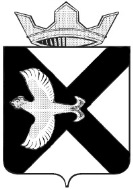 ДУМА МУНИЦИПАЛЬНОГО ОБРАЗОВАНИЯПОСЕЛОК БОРОВСКИЙРЕШЕНИЕ27 апреля 2023 г.     		                                                             № 333     рп. БоровскийТюменского муниципального района Заслушав и обсудив информацию администрации муниципального образования поселок Боровский «Об информации  администрации муниципального образования поселок Боровский о формировании, размещении, исполнении и контроле за размещением и исполнением муниципального заказа в 2022 году и плане закупок на 2023 год», руководствуясь ст. 23 Устава муниципального образования поселок Боровский, Дума муниципального образования поселок БоровскийРЕШИЛА:	1. Информацию администрации муниципального образования поселок Боровский «Об информации  администрации муниципального образования поселок Боровский о формировании, размещении, исполнении и контроле за размещением и исполнением муниципального заказа в 2022 году и плане закупок на 2023 год» принять к сведению.	2. Настоящее решение вступает в силу с момента подписания. Заместитель председателя Думы                                                         Д.П. Новиков Приложение к решению Думы муниципального образования поселок Боровский от 27.04.2023 № 333    Пояснительная записка к решению  Думы  муниципального образования поселок Боровский от 27.04.2023 № 333 «Об информации  администрации МО п. Боровский о формировании, размещении, исполнении и контроле за размещением и исполнением муниципального заказа в 2022 году и плане закупок на 2023 год»Муниципальные закупки Администрации муниципального образования поселок Боровский проводятся  в соответствии с Федеральным законом от 05 апреля 2013 г. N 44-ФЗ "О контрактной системе в сфере закупок товаров, работ, услуг для обеспечения государственных и муниципальных нужд".  Информация о проводимых закупках  размещается на официальном сайте Российской Федерации для размещения информации о размещении заказов www.zakupki.gov.ru; на «Портале поставщиков» www.zakupki.mos.ru.Основные важные оптимизационные изменения  законодательства в сфере закупок в 2023 году: - Заказчики обязаны принимать меры по предупреждению конфликта интересов. Это касается руководителя заказчика, членов комиссии по закупкам, руководителя и работника контрактной службы, а также контрактного управляющего (подп. «а», п.3 ст.2 Закона от11.06.2022 №160-ФЗ). В законе указано, кто не может входить в состав комиссии по закупкам. Из-за конфликта интересов в состав комиссии не могут входить физлица, которых привлекали к закупке в качестве экспертов, физлица, имеющие личную заинтересованность в определении поставщика, акционеры участников закупки и должностных лиц органов контроля (п.4ст.2Закона от11.06.2022 №160-ФЗ). Для заказчиков снизят штрафы в Кодексе об административных правонарушениях (проект ФЗ 02/04/07-22/00129680).Заказчикам продлили возможность не устанавливать требование обеспечения исполнения контракта, обеспечения гарантийных обязательств в извещении о закупке, проекте контракта, за исключением случая, когда контрактом предусмотрена выплата аванса и при этом расчеты по авансу не подлежат казначейскому сопровождению.В 2022 году было проведено 260 процедур размещения заказа, начальная (максимальная) цена по всем процедурам составила 63478,18 тыс.руб. Сумма заключенных муниципальных контрактов по итогам размещения муниципального заказа составила 57381,17 тыс.руб., экономия составила 6097,02 тыс.руб. рублей.В соответствии с распоряжением Правительства Тюменской области от 06.03.2017 № 175-рп «Об автоматизации закупок малого объема», администрацией муниципального образования поселок Боровский с 2021 года закупки малого объема (закупка товаров, работ, услуг по п.4 ч.1 ст.93 ФЗ 44-ФЗ) размещаются на «Портале поставщиков» www.zakupki.mos.ru.За 2022 года объем закупок, осуществленных у единственного поставщика (подрядчика, исполнителя) в соответствии с пунктом 4 ч.1 ст.93 44-ФЗ с использованием «Портала поставщиков» составил 12 038,30974 тыс.руб., что составило 59,4 % от общего объем закупок, осуществленных у единственного поставщика (подрядчика, исполнителя) в соответствии с пунктом 4 ч.1 ст.93 44-ФЗ, экономия бюджетных средств составила 1068,89 тыс.рублей. Данный показатель включен в исполнение Контрольно-целевых показателей в 2022 году, который должен по итогам года составлять ≥25%.Основные направления муниципального заказа по конкурентным торгам 2022 годаИнформация по размещению муниципального заказа в разрезе процедур проведения:Общее количество поданных заявок по открытому аукциону в электронной форме в 2022 году составило 48, их них допущенных 48. В соответствии со ст.30 Федерального закона  от 05 апреля 2013 г. N 44-ФЗ "О контрактной системе в сфере закупок товаров, работ, услуг для обеспечения государственных и муниципальных нужд", необходимо размещать муниципальный заказ у субъектов малого предпринимательства не менее 25%. В 2022 году муниципальный заказ у субъектов малого предпринимательства был размещен на сумму 9314,50 тыс.руб., что составило 40,70% от всего объема размещенного муниципального заказа. В целом за прошлый год система закупок района сделала значительный шаг вперед к достижению основных целей Закона 44-ФЗ: это эффективное использование бюджетных средств, расширение возможностей для участия в закупках, развитие добросовестной конкуренции, обеспечение гласности и прозрачности, предотвращение коррупции и других злоупотреблений в сфере закупок.План закупок на 2023 год.В 2023 году  проведено 84 процедур размещение муниципального заказа. Начальная (максимальная) цена составила – 15275,94 тыс.руб., стоимость заключенных контрактов - 15627,20 тыс.руб., экономия - 351,26 тыс.руб. Основные направления муниципального заказа по конкурентным торгам на 2023 годСтруктура размещения муниципального заказа в 2023 годуЗа первый квартал 2023 года объем закупок, осуществленных у единственного поставщика (подрядчика, исполнителя) в соответствии с пунктом 4 ч.1 ст.93 44-ФЗ с использованием «Портала поставщиков» составил 3361,77722 тыс.руб., что составило 44,6 % от общего объем закупок, осуществленных у единственного поставщика (подрядчика, исполнителя) в соответствии с пунктом 4 ч.1 ст.93 44-ФЗ. Данный показатель включен в исполнение Контрольно-целевых показателей в 2023 году, который должен по итогам года составлять ≥35%.Проведение закупок малого объема в электронном виде позволяет повысить их прозрачность и доступность для большего количества потенциальных участников, т.е. повысить их конкурентность. Об информации  администрации муниципального образования поселок Боровский о формировании, размещении, исполнении и контроле за размещением и исполнением муниципального заказа в 2022 году и плане закупок на 2023 год.С 1января 2023 года при описании объекта закупки из специального перечня заказчики должны предъявлять экологические требования и указывать долю вторичного сырья, которое использовали при производстве товара (постановление от 08.07.2022 №1224).Заказчикам продлили возможность менять существенные условия контракта на основании решения Правительства, региона, местной администрации, если при исполнении возникли независящие от сторон обстоятельства, которые повлекли невозможность исполнения контракта.Для участников закупок расширили единые требования. Участник закупок не может быть в близком родстве по прямой восходящей и нисходящей линии, быть усыновителем с членом комиссии заказчика (п.9 ст.31 Закона №44-ФЗ).Заказчикам необходимо проверять участника, является ли он иностранным агентом. Госдума приняла законопроект о регулировании статуса иностранного агента (Федеральный закон от 05.12.2022 № 498-ФЗ).Сократили до 7 рабочих дней срок оплаты поставщиком поставленных субподрядчиком товаров, если было установлено привлечение к исполнению контракта субподрядчиков, соисполнителей из числа СМП и СОНО (постановление Правительства № 1946).С 1 января 2023 в сведениях об исполнении контракта (о приемке) заказчики обязаны указывать сумму требований об уплате неустоек в случае наличия в контракте условия   неустойки (постановление от 27.01.2022 № 60).№п/пНаименование закупкиСумма,тыс.руб.1.Содержание автомобильных дорог8780,2942.Благоустройство территории поселка: содержание контейнерных площадок, парков, обслуживание территорий общего пользования, услуги смотрителя кладбища, зимнее содержание дворовых территорий5456,204643.Техническое обслуживание газопроводов, находящихся в собственности муниципального образования поселок Боровский273,314.Устройство уличного освещения в рп.Боровский (ул.Торфяная, ул.Набережная, ул.Первомайская, ул.Трактовая, пер.Лесной, ул.Новая Озерная, ул.Торфяная односторонка)6441,835505.Устройство контейнерных площадок для накопления крупногабаритных отходов  на территории муниципального образования поселок Боровский1495,742196.Устройство ограждения кладбища, расположенного на территории муниципального образования поселок Боровский автомобильная дорога «Тюмень – Боровский - Богандинский» 12 км2961,019887.Работы по демонтажу, монтажу металлических конструкций габаритных ворот по улице подъездная дорога от ул.Трактовая к мосту в муниципальном образовании  поселок Боровский1407,92329№ п/пВид размещения муниципального заказаКол-воН(М)ЦКЦена контрактовЭкономияВсегоВсего26063478,1814257381,166156097,01527В том числе, по видам закупок:В том числе, по видам закупок:В том числе, по видам закупок:В том числе, по видам закупок:В том числе, по видам закупок:В том числе, по видам закупок:1Единственный поставщик (п.4 ч.1 ст. 93. N 44-ФЗ, до 600 тыс.руб.)24420253,7494220253,749420в том числе:в том числе:1.1.Закупки малого объема, размещенные на "Портале поставщиков"8213107,190812038,309741068,881062Единственный поставщик15000500003Электронный аукцион1538224,43232127,416736097,01527в том числе:в том числе:3.1Размещено у СМП612602,1899314,502473287,68653№п/пНаименование закупкиСумма,тыс.руб.1.Работы по реализации общественно-значимого проекта на территории муниципального образования поселок Боровский, Тюменского района, Тюменской области: "Устройство детской  спортивной площадки по  ул. Островского, 35"612,811752.Работы по разработке проектной документации по установлению санитарно-защитных зон кладбищ, расположенных на территории муниципального образования поселок Боровский Тюменского района Тюменской области310,8003.Работы по летнему содержанию автомобильных дорог местного значения в апреле-июне 2023 года на территории муниципального образования поселок Боровский, Тюменского района, Тюменской области1 407,780№ п/пВид размещения муниципального заказаКол-воН(М)ЦКЦена контрактовЭкономияВсегоВсего8415275,9382915627,20154351,26325В том числе, по видам закупок:В том числе, по видам закупок:В том числе, по видам закупок:В том числе, по видам закупок:В том числе, по видам закупок:В том числе, по видам закупок:1Единственный поставщик (п.4 ч.1 ст. 93. N 44-ФЗ, до 600 тыс.руб.)807544,546547544,546540в том числе:в том числе:1.1.Закупки малого объема, размещенные на "Портале поставщиков"253508,879443361,77722147,10222Единственный поставщик15400,005400,0003Электронный аукцион32331,391752682,655351,26325в том числе:в том числе:3,1Размещено у СМП48549,8757095,161711454,713